‘Physical and Cultural Weed Control’ and ‘Herbicide Resistance’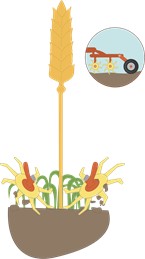 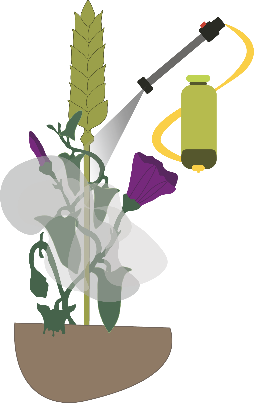 EWRS Joint Workshop Pre – ProgramLelystad, The Netherlands6 - 7 April 2020Application Form.Deadline: 	28th of February 2020.Note: each attendee has to book her/his hotel room.Send the application form to:Marleen.Riemens@Wur.Nl 	and 	roland.beffa@bayer.comImportant:   	EWRS subsidy offer for early career scientists, please contact Prof. Hüsrev Mennan hmennan@omu.edu.tr; or Prof. Josef Soukuk, soukup@af.czu.czDate of ApplicationFirst NameLast NameInstitutionPresentation:YESNOPresentationORALPOSTERPresentation Title:Arrival date and time:Departure date and timeAbstract (300 words)Abstract (300 words)Abstract (300 words)